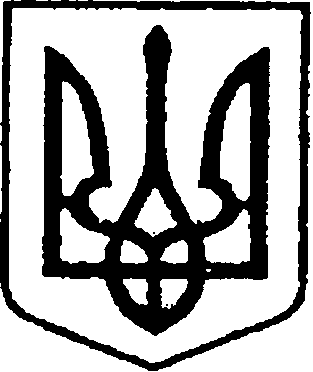 УКРАЇНАЧЕРНІГІВСЬКА ОБЛАСТЬНІЖИНСЬКА МІСЬКА РАДАУПРАВЛІННЯ ЖИТЛОВО-КОМУНАЛЬНОГО ГОСПОДАРСТВА  ТА БУДІВНИЦТВАНАКАЗВід  22 жовтня    2021 р.	                 м. Ніжин			            № 46Про затвердження  паспорта бюджетної програми на 2021 рік		Відповідно до Закону України  «Про Державний бюджет України на 2021 рік» , Правил складання паспортів бюджетних програм місцевих бюджетів та звітів про їх виконання, затверджених наказом Міністерства фінансів України від 26.08.2014 року № 836  « Про деякі питання запровадження програмно-цільового методу складання та виконання та виконання місцевих бюджетів», рішення сесії Ніжинської міської ради VIIІ скликання № 4-4/2020  від 24.12.2020 року « Про бюджет Ніжинської міської територіальної громади на 2021 рік », рішення сесії VIII скликання  Ніжинської міської ради № 10-6/2021 від 04.02.2021р. Про внесення змін у рішення  № 4-4/2020  від 24.12.2020 року « Про бюджет Ніжинської міської територіальної громади на 2021 рік », рішення сесії VIII скликання  Ніжинської міської ради № 10-7/2021 від 26.02.2021р. Про внесення змін у рішення  № 4-4/2020  від 24.12.2020 року « Про бюджет Ніжинської міської територіальної громади на 2021 рік », рішення  Ніжинської міської ради VIII скликання  № 12-8/2021 від 30.03.2021р. Про внесення змін у рішення  № 4-4/2020  від 24.12.2020 року « Про бюджет Ніжинської міської територіальної громади на 2021 рік », Рішення  Ніжинської міської ради VIII скликання  № 12-9/2021 від 22.04.2021р. Про внесення змін у рішення  № 4-4/2020  від 24.12.2020 року « Про бюджет Ніжинської міської територіальної громади на 2021 рік », рішення  Ніжинської міської ради VIII скликання  № 9-10/2021 від 03.06.2021р. Про внесення змін у рішення  № 4-4/2020  від 24.12.2020 року « Про бюджет Ніжинської міської територіальної громади на 2021 рік », рішення  Ніжинської міської ради VIII скликання  № 57-11/2021 від 01.07.2021р. Про внесення змін у рішення  № 4-4/2020  від 24.12.2020 року « Про бюджет Ніжинської міської територіальної громади на 2021 рік », рішення  Ніжинської міської ради VIII скликання  № 11-12/2021 від 19.08.2021р. Про внесення змін у рішення  № 4-4/2020  від 24.12.2020 року « Про бюджет Ніжинської міської територіальної громади на 2021 рік », Рішення  Ніжинської міської ради VIII скликання  № 03-13/2021 від 16.09.2021р. Про внесення змін у рішення  № 4-4/2020  від 24.12.2020 року « Про бюджет Ніжинської міської територіальної громади на 2021 рік », Рішення  Ніжинської міської ради VIII скликання  № 01-14/2021 від 21.10.2021р. Про внесення змін у рішення  № 4-4/2020  від 24.12.2020 року « Про бюджет Ніжинської міської територіальної громади на 2021 рік »наказую :Затвердити паспорт  бюджетної програми на 2021 рік управління житлово-комунального господарства та будівництва Ніжинської міської ради по КПКВ  1216071. Начальник УЖКГ та будівництва			          Анатолій КУШНІРЕНКО